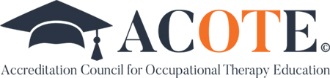 OT DOCTORAL-DEGREE-LEVELCANDIDACY APPLICATION(Step 1 of the 3-Step Process)	2018 STANDARDSThis application is not intended to address all of the 2018 Accreditation Standards for a Doctoral-Degree-Level Educational Program for the Occupational Therapist. It is the institution’s responsibility to become thoroughly apprised of each Standard as it progresses through the 3-step process.DIRECTIONS:	This document is intended to assist you to prepare the Candidacy Application materials. You will be asked to electronically submit requested information through ACOTE Online (https://acote.aota.org). Please respond to all requested information as indicated; you will receive separate instructions for submission of these materials. OVERVIEW OF THE PROGRAMProvide an overview of the program organized using the headings below. Respond within the provided narrative box.Overview: size of the school, location (rural or urban), sponsorship (public or private and by whom), mission (research, public service, adult learner), and if the program will meet a specific need in that area of the state or countryMission and philosophy of the programCurriculum design and threadsNumber of student cohorts, number of students in each cohort, and start datesLength of the programCurrent staffing patternInstitutional support and approvalStrengths of the program and the greatest barriers to program developmentProvide a Web link to the institution’s catalog. Please copy and paste the URL address and ensure it opens up properly for catalog viewing.URL:  	OT DOCTORAL-DEGREE-LEVEL STANDARDS SECTION A: GENERAL REQUIREMENTSFor each Standard, provide a narrative response that addresses the program’s compliance or planned compliance with that Standard and prepare the documents in the “Instructions” sections. The narrative statements and all requested documentation should then be uploaded to ACOTE Online (https://acote.aota.org).OT DOCTORAL-DEGREE-LEVEL STANDARDS SECTION B: CONTENT REQUIREMENTSOT DOCTORAL-DEGREE-LEVEL STANDARDS SECTION C: FIELDWORK EDUCATIONFor each Standard, provide a narrative response that addresses the program’s planned compliance with that Standard and prepare the documents in the “Instructions” sections. Programs will be requested to add all narrative statements to ACOTE Online (https://acote.aota.org) and upload all requested documentation.OT DOCTORAL-DEGREE-LEVEL STANDARDS SECTION D: 
DOCTORAL CAPSTONEFor each Standard, provide a narrative response that addresses the program’s planned compliance with that Standard and prepare the documents in the “Instructions” sections. Programs will be requested to add all narrative statements to ACOTE Online (https://acote.aota.org) and upload all requested documentation.FINANCIAL RESOURCES	(Prepare this form, including categories as they are stated in your institution. Please note whether the institution prepares multi-year budgets. If you have no indication of the budget for the next year, please state that.)1.	Indicate fiscal year (e.g., October-September)  	Obtain or develop a three-year budget utilizing categories appropriate to the program.PROGRAM STRATEGIC PLAN 	(Program Title)		(College/University Name)	Years: ____________Analysis of program evaluation, internal and external environments:Institution’s Strategic Goal: ________________________________________________________________________.Institution’s Strategic Goal: ________________________________________________________________________.FACULTY/PROGRAM DIRECTOR PROFESSIONAL DEVELOPMENT PLAN(Completed forms must be signed by both parties in order to be considered valid.)	(Program Title)		(College/University Name)	Name:	 		Title: 	 	Number of Hours worked (FTE equivalent):	 		Number of Credits Taught (per academic year):	 	Supervisor's Signature:			 		(Signature required)		DateFaculty/PD's Signature:			 		(Signature required)		DateDate Developed:	 		Date Revised:	 	SECTION A: GENERAL REQUIREMENTSSECTION A: GENERAL REQUIREMENTSA.1.0.	SPONSORSHIP AND ACCREDITATIONA.1.0.	SPONSORSHIP AND ACCREDITATIONA.1.1.
Institutional AccreditationThe sponsoring institution(s) and affiliates, if any, must be accredited by an institutional accrediting agency recognized by the U.S. Department of Education (USDE). For programs in countries other than the United States, ACOTE will determine an equivalent external review process.Narrative Response:(Indicate sponsoring institution’s accrediting body and year of last full accreditation review):Instructions:Provide documentation (e.g., printout of institutional accreditor’s webpage, copy of accreditation certificate) that the sponsoring institution holds current accreditation from a recognized institutional accrediting agency.A.1.2.Institutional Authority
Sponsoring institution(s) must be authorized under applicable law or other acceptable authority to provide a program of postsecondary education and have appropriate doctoral degree–granting authority.Narrative Response:Instructions:Provide documentation that the sponsoring institution is legally authorized to provide a program of postsecondary education and holds doctoral degree-granting authority.A.1.3.Institutional Setting
Accredited occupational therapy educational programs must be established in senior colleges, universities, or medical schools.Narrative Response:Instructions:Provide evidence (e.g., catalog page) that the program is located in a senior college; university, or medical school.A.2.0.	ACADEMIC RESOURCESA.2.0.	ACADEMIC RESOURCESA.2.1.Program Director
The program must identify an individual as the program director who is assigned to the occupational therapy educational program as a full-time core faculty member as defined by ACOTE. The director may be assigned other institutional duties that do not interfere with the management and administration of the program. The institution must document that the program director has sufficient release time to ensure that the needs of the program are being met.The program director must be an initially certified occupational therapist who is licensed or otherwise regulated according to regulations in the state(s) or jurisdiction(s) in which the program is located. The program director must hold a doctoral degree awarded by an institution that is accredited by a USDE-recognized institutional accrediting agency. The doctoral degree is not limited to a doctorate in occupational therapy.For degrees from institutions in countries other than the United States, ACOTE will determine an alternative and equivalent external review process.The program director must have a minimum of 8 years of documented experience in the field of occupational therapy. This experience must include:Clinical practice as an occupational therapist.Administrative experience including, but not limited to, program planning and implementation, personnel management, evaluation, and budgeting.Scholarship (e.g., scholarship of application, scholarship of teaching and learning).Understanding of the role of the occupational therapy assistant.At least 3 years of experience in a full-time academic appointment with teaching responsibilities at the postbaccalaureate level.The program director must be responsible for the management and administration of the program, including planning, evaluation, budgeting, selection of faculty and staff, maintenance of accreditation, and commitment to strategies for professional development.The program director position cannot be shared.Narrative Response:Instructions:Provide the following:Documentation that the program director is assigned full-time to the occupational therapy educational program and evidence of release time provided for that position. Release time documentation must be from the institution (e.g., signed letter from administration, employment/annual contract, job description). The document must specify the numerical release time provided (e.g., percentage, credit hours compared to regular faculty hours).Documentation of initial certification.Current license or credential for state(s) or jurisdiction(s) in which the program is located.Copy of diploma or transcript indicating degree level obtained from an accredited institution.Program director’s curriculum vitae indicating work history, experience as an occupational therapist in practice, description of administrative experiences and duties, and years of experience in a full-time academic appointment with teaching responsibilities at the postbaccalaureate level.A complete position description for the program director that indicates that the program director will be responsible for management and administration of the program, including planning, evaluation, budgeting, selection of faculty and staff, maintenance of accreditation, and commitment to strategies for professional development.A.2.3.Program Director and Faculty Qualifications
The program director and faculty must possess:The academic and experiential qualifications and backgrounds (identified in documented descriptions of roles and responsibilities) that are necessary to meet program objectives and the mission of the institution.Documented expertise in their area(s) of teaching responsibility and knowledge of the content delivery method (e.g., distance learning). Evidence of expertise in teaching assignments might include documentation of continuing professional development, relevant experience, faculty development plan reflecting acquisition of new content, incorporation of feedback from course evaluations, and other sources.The expertise necessary to ensure appropriate curriculum design, content delivery, and program evaluation.Narrative Response:Instructions:Provide the following:A plan for the recruitment and hiring of OTD program faculty who will possess the qualifications and backgrounds necessary to meet program objectives and the mission of the institution. Job descriptions for faculty that include the requirement for documented expertise in their area(s) of teaching responsibility and knowledge of the content delivery method.A.2.4.Academic Fieldwork Coordinator
The program must identify an individual for the role of academic fieldwork coordinator who is specifically responsible for the program’s compliance with the fieldwork requirements of Standards Section C.1.0 and is assigned to the occupational therapy educational program as a full-time core faculty member as defined by ACOTE. The academic fieldwork coordinator may be assigned other institutional duties that do not interfere with the management and administration of the fieldwork program. The institution must document that the academic fieldwork coordinator has sufficient release time and support to ensure that the needs of the fieldwork program are being met.This individual must be an occupational therapist who is licensed or otherwise regulated according to regulations in the state(s) or jurisdiction(s) in which the program is located. The academic fieldwork coordinator must have at least 2 years of clinical practice experience as an occupational therapist and hold a doctoral degree awarded by an institution that is accredited by a USDE-recognized institutional accrediting agency.For degrees from institutions in countries other than the United States, ACOTE will determine an alternative and equivalent external review process.Narrative Response:Instructions:Upload a job description detailing responsibilities of the academic fieldwork coordinator that reflect all requirements of the Standard, including an indication of release time provided for that position. Release time documentation must be from the institution (e.g., signed letter from administration, employment/
annual contract, job description). The document must specify the numerical release time provided (e.g., percentage, credit hours compared to regular faculty .hours).A.2.5.Doctoral Capstone Coordinator 
The program must identify an individual for the role of capstone coordinator who is specifically responsible for the program’s compliance with the capstone requirements of Standards Section D.1.0 and is assigned to the occupational therapy educational program as a full-time core faculty member as defined by ACOTE. The capstone coordinator may be assigned other institutional duties that do not interfere with the management and administration of the capstone program. The institution must document that the capstone coordinator has sufficient release time and support to ensure that the needs of the capstone program are being met.This individual must be an occupational therapist who is licensed or otherwise regulated according to regulations in the state(s) or jurisdiction(s) in which the program is located. The capstone coordinator must hold a doctoral degree awarded by an institution that is accredited by a USDE-recognized institutional accrediting agency. For degrees from institutions in countries other than the United States, ACOTE will determine an alternative and equivalent external review process.Narrative Response:Instructions:Upload a job description detailing responsibilities of the doctoral capstone coordinator that reflect all requirements of the Standard, including an indication of release time provided for that position. Release time documentation must be from the institution (e.g., signed letter from administration, employment/
annual contract, job description). The document must specify the numerical release time provided (e.g., percentage, credit hours compared to regular faculty hours).A.2.6.Licensed OT and OTA Faculty
Core faculty who are occupational therapy practitioners and teaching occupational therapy content must be currently licensed or otherwise regulated in the state or jurisdiction as an occupational therapist or occupational therapy assistant. Faculty in residence and teaching at additional locations must be currently licensed or otherwise regulated according to regulations in the state(s) or jurisdiction(s) in which the additional location is located.For programs outside of the United States or its jurisdictions, core faculty who are occupational therapists or occupational therapy assistants and who are teaching occupational therapy content must be currently licensed or regulated in accordance with their country’s regulations.Narrative Response:Instructions:Upload a job description for core OTD faculty that includes the requirement for licensure in the state or jurisdiction in which the program is located. If faculty have been hired, provide a copy of the current occupational therapy license for all core faculty who are occupational therapy practitioners and teaching occupational therapy content.A.2.7.Faculty Degrees
All full-time core faculty who are occupational therapy practitioners teaching in the program must hold a doctoral degree awarded by an institution that is accredited by a USDE-recognized institutional accrediting agency. The doctoral degree is not limited to a doctorate in occupational therapy.At least 50% of full-time core faculty must have a post-professional doctorate.For degrees from institutions in countries other than the United States, ACOTE will determine an alternative and equivalent external review process.Narrative Response:Instructions:Identify the anticipated timetable to hire full-time core faculty who will meet the requirements of the Standard. If full-time core faculty have already been hired, upload documentation that they hold a doctoral degree awarded by an institution that is accredited by a USDE-recognized institutional accrediting agency and that 50% of full-time core faculty hold a post-professional doctorate.A.2.9.Sufficient Faculty
The occupational therapy faculty at each location where the program is offered must be sufficient in number to ensure appropriate curriculum design, content delivery, and program evaluation. Multiple adjuncts, part-time faculty, or full-time faculty may be configured to meet this goal.Faculty responsible for content related to research methodology and mentoring students on scholarly projects must demonstrate ongoing scholarly achievement and research expertise.Narrative Response:Instructions:Provide a timeline for non-discriminatory recruitment and hiring of OT program faculty to ensure that faculty are sufficient in number and possess the necessary expertise to ensure appropriate curriculum design, content delivery, and program evaluation. This must include a plan that faculty responsible for content related to research methodology and mentoring students on scholarly projects will be able to demonstrate ongoing scholarly achievement and research expertise.A.2.10.Clerical and Support Staff
Clerical and support staff must be provided to the program, consistent with institutional practice, to meet programmatic, administrative, fieldwork, and doctoral capstone requirements, including support for any portion of the program offered by distance education.Narrative Response:Instructions:Provide documentation (e.g., job description) for the clerical and support staff to be provided to the OT program. In the narrative, please explain how the support provided is in alignment with institutional practice and is equally reflective of the support provided to other programs similar to the OT program at the institution. In addition, please describe the support provided for distance learning technology if any portion of the program is offered by distance education.A.2.11.Budget
The program must be allocated a budget of regular institutional funds, not including grants, gifts, and other restricted sources, sufficient to implement and maintain the objectives of the program and to fulfill the program’s obligation to matriculated and entering students.Narrative Response:Instructions:Enter data into the Financial Resources form documenting that sufficient institutional funds are budgeted and available for the start-up of the program.A.2.12.Adequate SpaceAdequate classroom and laboratory space, including storing and securing of equipment and supplies, must be provided by the institution and assigned to the occupational therapy program on a priority basis. If laboratory space is provided by another institution or agency, there must be a written and signed agreement to ensure assignment of space for program use.The program director and faculty must have office space consistent with institutional practice.Adequate space must be provided for the private advising of students.Narrative Response:Instructions:Provide the following:A floor plan indicating the classroom and laboratory space, including designated space to store and secure OT equipment and supplies, office space for the OT program director and faculty, and space for private advising of students to be used by the program.Documentation that classroom and laboratory space to be provided by the institution will be assigned to the OT program on a priority basis.If applicable, a written and signed agreement to ensure assignment of space for program use that is provided by another institution or agency.A.2.13.Equipment, Supplies, and Evaluative and Treatment MethodologiesAppropriate and sufficient equipment and supplies must be provided by the institution for student use during the didactic, fieldwork, and doctoral capstone components of the curriculum.Students must be given access and opportunity to use the evaluative and treatment methodologies that reflect current evidence-based practice in the geographic area served by the program.Narrative Response:Instructions:Provide a list of equipment, supplies, and evaluative and treatment methodologies planned for the OT program.A.2.14.Library, Reference Materials, Instructional Aids, and TechnologyStudents must have ready access to a supply of current and relevant books, journals, periodicals, computers, software, and other reference materials needed to meet the requirements of the curriculum. This may include, but is not limited to, libraries, online services, interlibrary loan, support, and resource centers.Instructional aids and technology must be available in sufficient quantity and quality to be consistent with the program objectives and teaching methods. Student support services must also be available.Narrative Response:Instructions:Provide a list of current and relevant books, journals, periodicals, computers, software, other reference materials, online services, and instructional aids and technology that will be available to the OT program.A.2.15.Distance EducationIf any portion of the program is offered through distance education, it must include:A process through which the program establishes that the student who registers in a distance education course or program is the same student who participates in and completes the program and receives academic credit.Technology and resources that are adequate to support a distance-learning environment.A process to ensure that faculty are adequately trained and skilled to use distance education methodologies.The program must provide documentation of the processes involved and evidence of implementation.Narrative Response:Instructions:If the program offers distance education, provide documentation of:The process through which the program will verify that the student who registers in a distance education course or program is the same student who participates in and completes the program and receives academic credit (e.g., in-person proctored examinations, audio/video conferencing using a webcam and live proctors, biometric/hardware scanning using fingerprint, eye, typing pattern or digital photograph recognition, challenge questions based on third party data).Available technology and resources to support a distance-learning environment.Evidence that OT faculty will be adequately trained and skilled to use distance education methodologies.A.3.0.	STUDENTSA.3.0.	STUDENTSA.3.1.Admission Criteria
Admission of students to the occupational therapy program must be made in accordance with the practices of the institution. There must be stated admission criteria that are clearly defined and published and reflective of the demands of the program.Narrative Response:Instructions:Provide a planned copy of OT program admission materials to be published (e.g., program brochure/flyer, website, catalog). If any portion of the program is to be offered by distance education, include the admission criteria that inform students of technology and required competencies for those components of the program. A.3.2.Admission Policies
Polices pertaining to standards for admission, advanced placement, transfer of credit, credit for experiential learning (if applicable), and prerequisite educational or work experience requirements must be readily accessible to prospective students and the public.Narrative Response:Instructions:Provide a planned copy of standards for admission, advanced placement, transfer of credit, credit for experiential learning (if applicable), and prerequisite educational or work experience requirements (e.g., program brochure/flyer, website, catalog).A.3.3.Credit for Previous Courses/Work Experience 
The program must document implementation of a mechanism to ensure that students receiving credit for previous courses and/or work experience have met the content requirements of the appropriate doctoral Standards.Narrative Response:Instructions:Provide documentation of the planned mechanism for giving credit for previous coursework and/or work experience.A.3.6.Student Support Services
Students must be informed of and have access to the student support services that are provided to other students in the institution. Distance students must have access to the same resources as campus students.Narrative Response:Instructions:Provide documentation (e.g., program or institution handbook) that includes a description of available support services.A.4.0.	PUBLIC INFORMATION & POLICIESA.4.0.	PUBLIC INFORMATION & POLICIESA.4.4.Published Policies and Procedures 
The program must have documented policies and procedures, which are made available to students and ensure the consistent application of each of the following:Policy and procedures for processing student and faculty grievances must be defined and published.Student withdrawal and refunds of tuition and fees must be published and made known to all applicants.Student probation, suspension, and dismissal must be published and made known.Appropriate use of equipment and supplies and for all educational activities that have implications for the health and safety of clients, students, and faculty (including infection control and evacuation procedures) must be documented and made known.Graduation requirements, tuition, and fees must be accurately stated, published, and made known to all applicants. When published fees are subject to change, a statement to that effect must be included. This includes fees associated with distance education.Narrative Response:Instructions:Provide a copy or planned copy of the institution’s or program’s published policies and procedures as identified in the Standard. A.5.0.	CURRICULUM FRAMEWORK
The curriculum framework is a description of the program that includes the program’s mission, philosophy, and curriculum design.A.5.0.	CURRICULUM FRAMEWORK
The curriculum framework is a description of the program that includes the program’s mission, philosophy, and curriculum design.A.5.1.Curriculum-Preparation to Practice as a Generalist
The curriculum must include preparation to practice as a generalist with a broad exposure to practice settings (e.g., school, hospital, community, long-term care) and practice areas, including new and emerging areas (as defined by the program). The curriculum must prepare students to work with a variety of populations including, but not limited to, infants, children, adolescents, adults, and older adults in areas of physical and mental health.Narrative Response:Instructions:Provide a list indicating which courses address current practice settings and which courses address emerging practice areas. Provide a list indicating which courses prepare students to work with infants, children, adolescents, adults, and older adults.Provide a list indicating which courses prepare students to work in areas of physical and mental health.A.5.2.Curriculum—Preparation and Application of In-depth Knowledge 
The curriculum design must include course objectives and learning activities demonstrating preparation and application of in-depth knowledge in practice skills, research skills, administration, leadership, program and policy development, advocacy, education, or theory through a combination of a capstone experience and a capstone project.Narrative Response:Instructions:Provide a statement identifying which courses will provide in-depth knowledge in preparation for the development of the capstone experience and project. Provide 2-3 examples of objectives and learning activities that will demonstrate preparation and application of one of the areas (i.e., practice skills, research skills, administration, leadership, program and policy development, advocacy, education, or theory) identified in the Standard.A.5.3.Program Length
The occupational therapy doctoral degree must be awarded after a period of study such that the total time to the degree, including both preprofessional and professional preparation, equals a minimum of 6 FTE academic years. The program must document a system and rationale for ensuring that the length of study of the program is appropriate to the expected learning and competence of the graduate.Narrative Response:Instructions:Submit documentation that the total time to the OT doctoral degree, including both preprofessional and professional preparation, equals a minimum of 6 full-time equivalent academic years.Provide a statement explaining the system and rationale (e.g., standards for graduate education, standards for professional education, comparability across institutions, comparability within the institution) for determining that the length of study is appropriate to the expected learning objectives and competence of the graduate.Additional Data:Beginning when students are considered enrolled in the program: a.	Indicate the length of the program in months, only including the months that classes are in session or students are on fieldwork (e.g., 24 months): b.	Indicate the total length of time it will take students to complete the program, including the months that students are in class, on fieldwork, or on breaks (e.g. 28 months):  A.5.4.Program Mission and PhilosophyThe statement of the mission of the occupational therapy program must:Be consistent with and supportive of the mission of the sponsoring institution.Explain the unique nature of the program and how it helps fulfill or advance the mission of the sponsoring institution, including religious missions.The statement of philosophy of the occupational therapy program must:Reflect the current published philosophy of the profession.Include a statement of the program’s fundamental beliefs about human beings and how they learn.Narrative Response:Instructions:Provide the following:The mission statement of the occupational therapy doctoral program that addresses the requirements of the Standard.The mission statement of the sponsoring institution.The OTD program’s philosophy statement that describes the program’s definition regarding scope of occupational therapy (consistent with the current published philosophy of the profession) and describes the learning process and the program’s beliefs about how students learn.A.5.5.Curriculum DesignThe curriculum design must reflect the mission and philosophy of both the occupational therapy program and the institution and must provide the basis for program planning, implementation, and evaluation. The design must identify curricular threads and educational goals and describe the selection of the content, scope, and sequencing of coursework. The instructional design must reflect the curriculum and ensure appropriate content delivery.Narrative Response:Instructions:Provide the program’s curriculum design that includes the following elements:Curriculum design identifies major content areas (e.g., “threads” or themes) to be taught in the curriculum.Curriculum design content themes are consistent with the program’s mission statement. Curriculum design content themes reflect the essential concepts of the profession’s philosophy of occupational therapy. Curriculum design content (e.g., “threads” or themes) and program’s beliefs about learning clearly demonstrate the rationale for courses offered, sequencing of courses, and evaluation strategies.Student learning outcomes (goals) are stated for the curriculum content themes.The curriculum design (content threads) show the scope (depth and breadth) of the program offered. A description of how the instructional design reflects the curriculum and ensures appropriate content delivery is included.A.5.6.Scholarship AgendaThe program must have a documented agenda of scholarship that reflects the curriculum design and mission of the program and institution.Narrative Response:Instructions:Provide a statement describing the scholarship agenda for the program and how this reflects the curriculum design and mission of the program and institution. Explain how the concepts of scholarship will be included in the curriculum and their relationship to the mission of the program and institution. A.6.0.	STRATEGIC PLAN AND PROGRAM ASSESSMENT
For programs that are offered at more than one location, the program’s strategic plan, evaluation plan, and results of ongoing evaluation must address each program location as a component of the overall plan.A.6.0.	STRATEGIC PLAN AND PROGRAM ASSESSMENT
For programs that are offered at more than one location, the program’s strategic plan, evaluation plan, and results of ongoing evaluation must address each program location as a component of the overall plan.A.6.1.Strategic Plan
The program must document a current strategic plan that articulates the program’s future vision and guides the program development (e.g., faculty recruitment and professional growth, scholarship, changes in the curriculum design, priorities in academic resources, procurement of fieldwork sites). A program strategic plan must be for a minimum of a 3-year period and include, but need not be limited to,The program must document a current strategic plan that articulates the program’s future vision and scholarship agenda, which guides the program (e.g., faculty recruitment and professional growth, scholarship, changes in the curriculum design, priorities in academic resources, procurement of fieldwork and doctoral capstone sites). A program strategic plan must reflect a minimum of a 3-year period and include, but need not be limited to:Evidence that the plan is based on program evaluation and an analysis of external and internal environments.Long-term goals that address the vision and mission of both the institution and the program, as well as specific needs of the program.Specific measurable action steps with expected timelines by which the program will reach its long-term goals.Person(s) responsible for action steps. Evidence of periodic updating of action steps and long-term goals as they are met or as circumstances change.Narrative Response:Instructions:Provide the program’s current strategic plan (see Strategic Plan template) that addresses all of the requirements of Standard A.6.1.A.6.2.Professional Development Plans
The program director and each faculty member who teaches two or more courses must have a current written professional growth and development plan. Each plan must contain the signature of the faculty member and supervisor (electronic/typed signature is acceptable). At a minimum, the plan must include, but need not be limited to:Goals to enhance the faculty member’s ability to fulfill designated responsibilities (e.g., goals related to areas of teaching responsibility, teaching effectiveness, scholarly activity).Evidence of currency in the areas of teaching responsibilities.Specific measurable action steps with expected timelines by which the faculty member will achieve the goals.Evidence of annual updates of action steps and goals as they are met or as circumstances change.Identification of the ways in which the faculty member’s professional development plan will contribute to attaining the program’s strategic goals.The individual faculty member’s designated responsibilities (e.g., every plan does not need to include scholarly activity if this is not part of the faculty member’s responsibilities. Similarly, if the faculty member’s primary role is research, he or she may not need a goal related to teaching effectiveness).Narrative Response:Instructions:Provide a faculty development plan for the program director and each faculty member hired who teaches two or more courses that will ensure professional growth as a means of enhancing the knowledge and skills necessary to fulfill the duties of the program director. Briefly describe the institutional support for this plan. If the program director does not yet meet the requirements of Standard A.2.1, include action steps in the professional development plan to ensure that the program director meets the requirements prior to starting the first class of students in occupational therapy coursework (e.g., plan for mentoring, co-teaching, additional coursework related to teaching skills, etc.) SECTION B
(B.1.0-B.7.5)CONTENT REQUIREMENTS 
The content requirements are written as expected student outcomes. Faculty are responsible for developing learning activities and evaluation methods to document that students meet these outcomes. Level II Fieldwork, the Baccalaureate Project, or the Doctoral Capstone Experience and Project syllabi may not be used to document compliance with a section B content Standard.Narrative Response:Instructions:After reviewing 2018 OT Doctoral-Degree-Level Standards B.1.0. – B.7.5 below, prepare the OTD program’s planned course sequence to include course titles, descriptions, credits, and semester/quarter offered as well as a sample course syllabus.Number2018 OT Doctoral-Degree-Level Standard2018 OT Doctoral-Degree-Level StandardB.1.0.FOUNDATIONAL CONTENT REQUIREMENTS
Program content must be based on a broad foundation in the liberal arts and sciences. A strong foundation in the biological, physical, social, and behavioral sciences supports an understanding of occupation across the lifespan. If the content of the Standard is met through prerequisite coursework, the application of foundational content in the sciences must also be evident in professional coursework. The student will be able to:FOUNDATIONAL CONTENT REQUIREMENTS
Program content must be based on a broad foundation in the liberal arts and sciences. A strong foundation in the biological, physical, social, and behavioral sciences supports an understanding of occupation across the lifespan. If the content of the Standard is met through prerequisite coursework, the application of foundational content in the sciences must also be evident in professional coursework. The student will be able to:B.1.1.Human Body, Development, and BehaviorDemonstrate knowledge of:The structure and function of the human body to include the biological and physical sciences, neurosciences, kinesiology, and biomechanics.Human development throughout the lifespan (infants, children, adolescents, adults, and older adults). Course content must include, but is not limited to, developmental psychology.Concepts of human behavior to include the behavioral sciences, social sciences, and science of occupation.B.1.2.Sociocultural, Socioeconomic, Diversity Factors, and Lifestyle ChoicesApply, analyze, and evaluate the role of sociocultural, socioeconomic, and diversity factors, as well as lifestyle choices in contemporary society to meet the needs of persons, groups, and populations. Course content must include, but is not limited to, introductory psychology, abnormal psychology, and introductory sociology or introductory anthropology.B.1.3.Social Determinants of HealthDemonstrate knowledge of the social determinants of health for persons, groups, and populations with or at risk for disabilities and chronic health conditions. This must include an analysis of the epidemiological factors that impact the public health and welfare of populations.B.1.4.Quantitative Statistics and Qualitative AnalysisDemonstrate the ability to use quantitative statistics and qualitative analysis to interpret tests and measurements for the purpose of establishing and delivering evidence-based practice.B.2.0.OCCUPATIONAL THERAPY THEORETICAL PERSPECTIVES Current and relevant interprofessional perspectives including rehabilitation, disability, and developmental as well as person/population-environment-occupation models, theories and frameworks of practice. The program must facilitate the development of the performance criteria listed below. The student will be able to:OCCUPATIONAL THERAPY THEORETICAL PERSPECTIVES Current and relevant interprofessional perspectives including rehabilitation, disability, and developmental as well as person/population-environment-occupation models, theories and frameworks of practice. The program must facilitate the development of the performance criteria listed below. The student will be able to:B.2.1.Scientific Evidence, Theories, Models of Practice, and Frames of ReferenceApply, analyze, and evaluate scientific evidence, theories, models of practice, and frames of reference that underlie the practice of occupational therapy to guide and inform interventions for persons, groups, and populations in a variety of practice contexts and environments.B.2.2.Theory DevelopmentExplain the process of theory development in occupational therapy and its desired impact and influence on society.B.3.0.BASIC TENETS OF OCCUPATIONAL THERAPY Coursework must facilitate development of the performance criteria listed below. The student will be able to:BASIC TENETS OF OCCUPATIONAL THERAPY Coursework must facilitate development of the performance criteria listed below. The student will be able to:B.3.1. OT History, Philosophical Base, Theory, and Sociopolitical ClimateAnalyze and evaluate occupational therapy history, philosophical base, theory, and sociopolitical climate and their importance in meeting society’s current and future occupational needs as well as how these factors influence and are influenced by practice.B.3.2.Interaction of Occupation and ActivityApply, analyze, and evaluate the interaction of occupation and activity, including areas of occupation, performance skills, performance patterns, context(s) and environments, and client factors.B.3.3.Distinct Nature of OccupationExplain to consumers, potential employers, colleagues, third-party payers, regulatory boards, policymakers, and the general public the distinct nature of occupation and the evidence that occupation supports performance, participation, health, and well-being.B.3.4. Balancing Areas of Occupation, Role in Promotion of Health, and PreventionApply, analyze, and evaluate scientific evidence to explain the importance of balancing areas of occupation; the role of occupation in the promotion of health; and the prevention of disease, illness, and dysfunction for persons, groups, and populations.B.3.5.Effects of Disease ProcessesAnalyze and evaluate the effects of disease processes including heritable diseases, genetic conditions, mental illness, disability, trauma, and injury on occupational performance.B.3.6.Activity AnalysisDemonstrate activity analysis in areas of occupation, performance skills, performance patterns, context(s) and environments, and client factors to formulate the intervention plan.B.3.7.Safety of Self and OthersDemonstrate sound judgment in regard to safety of self and others and adhere to safety regulations throughout the occupational therapy process as appropriate to the setting and scope of practice. This must include the ability to assess and monitor vital signs (e.g., blood pressure, heart rate, respiratory status, and temperature) to ensure that the client is stable for intervention.B.4.0.SCREENING, EVALUATION, AND INTERVENTION PLAN
The process of screening and evaluation as related to occupational performance and participation must be conducted under the supervision of and in cooperation with the occupational therapist and must be client centered; culturally relevant; and based on theoretical perspectives, models of practice, frames of reference, and available evidence. These processes must consider the needs of persons, groups, and populations.INTERVENTION AND IMPLEMENTATION
The process of intervention to facilitate occupational performance and participation must be done under the supervision of and in cooperation with the occupational therapist and must be client centered, culturally relevant, reflective of current occupational therapy practice, and based on available evidence.

The program must facilitate development of the performance criteria listed below. The student will be able to:SCREENING, EVALUATION, AND INTERVENTION PLAN
The process of screening and evaluation as related to occupational performance and participation must be conducted under the supervision of and in cooperation with the occupational therapist and must be client centered; culturally relevant; and based on theoretical perspectives, models of practice, frames of reference, and available evidence. These processes must consider the needs of persons, groups, and populations.INTERVENTION AND IMPLEMENTATION
The process of intervention to facilitate occupational performance and participation must be done under the supervision of and in cooperation with the occupational therapist and must be client centered, culturally relevant, reflective of current occupational therapy practice, and based on available evidence.

The program must facilitate development of the performance criteria listed below. The student will be able to:B.4.1. Therapeutic Use of SelfDemonstrate therapeutic use of self, including one’s personality, insights, perceptions, and judgments, as part of the therapeutic process in both individual and group interaction.B.4.2.Clinical ReasoningDemonstrate clinical reasoning to evaluate, analyze, diagnose, and provide occupation-based interventions to address client factors, performance patterns, and performance skills.B.4.3.Occupation-Based InterventionsUtilize clinical reasoning to facilitate occupation-based interventions that address client factors. This must include interventions focused on promotion, compensation, adaptation, and prevention.B.4.4.Standardized and Nonstandardized Screening and Assessment ToolsEvaluate client(s)’ occupational performance, including occupational profile, by analyzing and selecting standardized and non-standardized screenings and assessment tools to determine the need for occupational therapy intervention(s). Assessment methods must take into consideration cultural and contextual factors of the client. Interpret evaluation findings of occupational performance and participation deficits to develop occupation-based intervention plans and strategies. Intervention plans and strategies must be client centered, culturally relevant, reflective of current occupational therapy practice, and based on available evidence.B.4.5. Application of Assessment Tools and Interpretation of ResultsSelect and apply assessment tools, considering client needs, and cultural and contextual factors. Administer selected standardized and nonstandardized assessments using appropriate procedures and protocols.Interpret the results based on psychometric properties of tests considering factors that might bias assessment results (e.g., culture and disability status related to the person and context).B.4.6.Reporting DataCollect, analyze, and report data in a systematic manner for evaluation of client and practice outcomes. Report evaluation results and modify practice as needed.B.4.7.Interpret Standardized Test ScoresInterpret criterion-referenced and norm-referenced standardized test scores on the basis of an understanding of sampling, normative data, standard and criterion scores, reliability, and validity.B.4.8.Interpret Evaluation DataInterpret the evaluation data in relation to accepted terminology of the profession and explain the findings to the interprofessional team.B.4.9.Remediation and CompensationDesign and implement intervention strategies to remediate and/or compensate for functional cognitive deficits, visual deficits, and psychosocial and behavioral health deficits that affect occupational performance.B.4.10.Provide Interventions and ProceduresRecommend and provide direct interventions and procedures to persons, groups, and populations to enhance safety, health and wellness, and performance in occupations. This must include the ability to select and deliver occupations and activities, preparatory methods and tasks (including therapeutic exercise), education and training, and advocacy.B.4.11.Assistive Technologies and DevicesAssess the need for and demonstrate the ability to design, fabricate, apply, fit, and train in assistive technologies and devices (e.g., electronic aids to daily living, seating and positioning systems) used to enhance occupational performance and foster participation and well-being.B.4.12.Orthoses and Prosthetic DevicesAssess the need for orthotics, and design, fabricate, apply, fit, and train in orthoses and devices used to enhance occupational performance and participation.Train in the safe and effective use of prosthetic devices.B.4.13.Functional MobilityProvide recommendations and training in techniques to enhance functional mobility, including physical transfers, wheelchair management, and mobility devices.B.4.14.Community MobilityEvaluate the needs of persons, groups, and populations to design programs that enhance community mobility, and implement transportation transitions, including driver rehabilitation and community access.B.4.15.Technology in PracticeDemonstrate knowledge of the use of technology in practice, which must include:Electronic documentation systemsVirtual environmentsTelehealth technologyB.4.16.Dysphagia and Feeding DisordersEvaluate and provide interventions for dysphagia and disorders of feeding and eating to enable performance, and train others in precautions and techniques while considering client and contextual factors.B.4.17.Superficial Thermal, Deep Thermal, and Electrotherapeutic Agents and Mechanical DevicesDemonstrate knowledge and use of the safe and effective application of superficial thermal agents, deep thermal agents, electrotherapeutic agents, and mechanical devices as a preparatory measure to improve occupational performance. This must include indications, contraindications, and precautions.B.4.18.Grade and Adapt Processes or EnvironmentsAssess, grade, and modify the way persons, groups, and populations perform occupations and activities by adapting processes, modifying environments, and applying ergonomic principles to reflect the changing needs of the client, sociocultural context, and technological advances.B.4.19.Consultative ProcessDemonstrate, evaluate, and plan the consultative process with persons, groups, programs, organizations, or communities in collaboration with inter- and intraprofessional colleagues.B.4.20.Care Coordination, Case Management, and Transition ServicesDemonstrate, evaluate, and plan care coordination, case management, and transition services in traditional and emerging practice environments.B.4.21.Teaching–Learning Process and Health LiteracyDemonstrate, evaluate, and utilize the principles of the teaching–learning process using educational methods and health literacy education approaches:To design activities and clinical training for persons, groups, and populations.To instruct and train the client, caregiver, family, significant others, and communities at the level of the audience.B.4.22.Need for Continued or Modified InterventionMonitor and reassess, in collaboration with the client, caregiver, family, and significant others, the effect of occupational therapy intervention and the need for continued or modified intervention.B.4.23.Effective CommunicationIdentify occupational needs through effective communication with patients, families, communities, and members of the interprofessional team in a responsive and responsible manner that supports a team approach to the promotion of health and wellness.B.4.24. Effective Intraprofessional CollaborationDemonstrate effective intraprofessional OT/OTA collaboration to:Identify the role of the occupational therapist and occupational therapy assistant in the screening and evaluation process.Demonstrate and identify techniques in skills of supervision and collaboration with occupational therapy assistants.B.4.25. Principles of Interprofessional Team DynamicsDemonstrate knowledge of the principles of interprofessional team dynamics to perform effectively in different team roles to plan, deliver, and evaluate patient- and population-centered care as well as population health programs and policies that are safe, timely, efficient, effective, and equitable.B.4.26.Referral to SpecialistsEvaluate and discuss mechanisms for referring clients to specialists both internal and external to the profession, including community agencies.B.4.27. Community and Primary Care ProgramsEvaluate access to community resources, and design community or primary care programs to support occupational performance for persons, groups, and populations.B.4.28.Plan for DischargeDevelop a plan for discharge from occupational therapy services in collaboration with the client and members of the interprofessional team by reviewing the needs of the client, caregiver, family, and significant others; available resources; and discharge environment.B.4.29. Reimbursement Systems and DocumentationDemonstrate knowledge of various reimbursement systems and funding mechanisms (e.g., federal, state, third party, private payer), appeals mechanisms, treatment/diagnosis codes (e.g., CPT®, ICD, DSM® codes), and coding and documentation requirements that affect consumers and the practice of occupational therapy.

Documentation must effectively communicate the need and rationale for occupational therapy services.B.5.0.CONTEXT OF SERVICE DELIVERY, LEADERSHIP, AND MANAGEMENT OF OCCUPATIONAL THERAPY SERVICES

Context of service delivery includes knowledge and understanding of the various contexts, such as professional, social, cultural, political, economic, and ecological, in which occupational therapy services are provided. 

Management and leadership skills of occupational therapy services include the application of principles of management and systems in the provision of occupational therapy services to persons, groups, populations, and organizations. 

The program must facilitate development of the performance criteria listed below. The student will:CONTEXT OF SERVICE DELIVERY, LEADERSHIP, AND MANAGEMENT OF OCCUPATIONAL THERAPY SERVICES

Context of service delivery includes knowledge and understanding of the various contexts, such as professional, social, cultural, political, economic, and ecological, in which occupational therapy services are provided. 

Management and leadership skills of occupational therapy services include the application of principles of management and systems in the provision of occupational therapy services to persons, groups, populations, and organizations. 

The program must facilitate development of the performance criteria listed below. The student will:B.5.1.Factors, Policy Issues, and Social SystemsIdentify, analyze, and evaluate the contextual factors; current policy issues; and socioeconomic, political, geographic, and demographic factors on the delivery of occupational therapy services for persons, groups, and populations to promote policy development and social systems as they relate to the practice of occupational therapy.B.5.2.AdvocacyIdentify, analyze, and advocate for existing and future service delivery models and policies, and their potential effect on the practice of occupational therapy and opportunities to address societal needs.B.5.3.Business Aspects of PracticeDemonstrate knowledge of and evaluate the business aspects of practice including, but not limited to, the development of business plans, financial management, program evaluation models, and strategic planning.B.5.4.Systems and Structures That Create LegislationIdentify and evaluate the systems and structures that create federal and state legislation and regulations and their implications and effects on persons, groups, and populations, as well as practice and policy.B.5.5.Requirements for Credentialing and LicensureProvide care and programs that demonstrate knowledge of applicable national requirements for credentialing and requirements for licensure, certification, or registration consistent with federal and state laws.B.5.6.Market the Delivery of ServicesDemonstrate leadership skills in the ability to plan, develop, organize, and market the delivery of services to include the determination of programmatic needs and service delivery options, and formulation and management of staffing for effective service provision.B.5.7.Quality Management and ImprovementDemonstrate leadership skills in the ability to design ongoing processes for quality management and improvement (e.g., outcome studies analysis and client engagement surveys) and develop program changes as needed to demonstrate quality of services and direct administrative changes.B.5.8.Supervision of PersonnelDevelop strategies for effective, competency-based legal and ethical supervision of occupational therapy and non–occupational therapy personnel. Analyze staff development and professional abilities and competencies of supervised staff as they relate to job responsibilities.B.6.0.SCHOLARSHIP 

Promotion of science and scholarly endeavors will serve to describe and interpret the scope of the profession, build research capacity, establish new knowledge, and interpret and apply this knowledge to practice. The program must facilitate development of the performance criteria listed below. The student will be able to:SCHOLARSHIP 

Promotion of science and scholarly endeavors will serve to describe and interpret the scope of the profession, build research capacity, establish new knowledge, and interpret and apply this knowledge to practice. The program must facilitate development of the performance criteria listed below. The student will be able to:B.6.1.Scholarly StudyCritique quantitative and qualitative research in order to analyze and evaluate scholarly activities, which contribute to the development of a body of knowledge. This includes the:
-  Level of evidence
-  Validity of research studies
-  Strength of the methodology
-  Relevance to the profession of occupational therapyLocate, select, analyze, and evaluate scholarly literature to make evidence-based decisions.Design and implement a scholarly study that aligns with current research priorities and advances knowledge translation, professional practice, service delivery, or professional issues (e.g., Scholarship of Integration, Scholarship of Application, Scholarship of Teaching and Learning).This may include a literature review that requires analysis and synthesis of data. Systematic reviews that require analysis and synthesis of data meet the requirement for this Standard.B.6.2.Quantitative and Qualitative MethodsSelect, apply, and interpret quantitative and qualitative methods for data analysis to include:Basic descriptive, correlational, and inferential quantitative statistics.Analysis and synthesis of qualitative data.B.6.3.Scholarly ReportsCreate scholarly reports appropriate for presentation or for publication in a peer-reviewed journal that support skills of clinical practice. The reports must be made available to professional or public audiences.B.6.4.Locating and Securing GrantsDemonstrate an understanding of the process of locating and securing grants and how grants can serve as a fiscal resource for scholarly activities and program development. Create grant proposals to support scholarly activities and program development.B.6.5.Ethical Policies and Procedures for ResearchDemonstrate an understanding of how to design a scholarly proposal in regards to ethical policies and procedures necessary to conduct human-subject research, educational research, or research related to population health.B.6.6.Preparation for Work in an Academic SettingDemonstrate an understanding and apply the principles of instructional design and teaching and learning in preparation for work in an academic setting.B.7.0.PROFESSIONAL ETHICS, VALUES, AND RESPONSIBILITIES 

Professional ethics, values, and responsibilities include an understanding and appreciation of ethics and values of the profession of occupational therapy. Professional behaviors include the ability to advocate for social responsibility and equitable services to support health equity and address social determinants of health; commit to engaging in lifelong learning; and evaluate the outcome of services, which include client engagement, judicious health care utilization, and population health. The program must facilitate development of the performance criteria listed below. The student will be able to:PROFESSIONAL ETHICS, VALUES, AND RESPONSIBILITIES 

Professional ethics, values, and responsibilities include an understanding and appreciation of ethics and values of the profession of occupational therapy. Professional behaviors include the ability to advocate for social responsibility and equitable services to support health equity and address social determinants of health; commit to engaging in lifelong learning; and evaluate the outcome of services, which include client engagement, judicious health care utilization, and population health. The program must facilitate development of the performance criteria listed below. The student will be able to:B.7.1.Ethical Decision MakingDemonstrate knowledge of the American Occupational Therapy Association (AOTA) Occupational Therapy Code of Ethics and AOTA Standards of Practice and use them as a guide for ethical decision making in professional interactions, client interventions, employment settings, and when confronted with personal and organizational ethical conflicts.B.7.2.Professional EngagementDemonstrate knowledge of how the role of a professional is enhanced by participating and engaging in local, national, and international leadership positions in organizations or agencies.B.7.3.Promote Occupational TherapyPromote occupational therapy by educating other professionals, service providers, consumers, third-party payers, regulatory bodies, and the public.B.7.4.Ongoing Professional DevelopmentIdentify and develop strategies for ongoing professional development to ensure that practice is consistent with current and accepted standards.B.7.5.Personal and Professional ResponsibilitiesDemonstrate knowledge of personal and professional responsibilities related to: Liability issues under current models of service provision.Varied roles of the occupational therapist providing service on a contractual basis.SECTION C: FIELDWORK EDUCATIONC.1.0.FIELDWORK EDUCATION 
Fieldwork education is a crucial part of professional preparation and is best integrated as a component of the curriculum design. The fieldwork experience is designed to promote clinical reasoning and reflective practice, transmit the values and beliefs that enable ethical practice, and develop professionalism and competence in career responsibilities. Fieldwork experiences should be implemented and evaluated for their effectiveness by the educational institution. The experience should provide the student with the opportunity to carry out professional responsibilities under the supervision of qualified personnel serving as a role model. The academic fieldwork coordinator is responsible for the program’s compliance with fieldwork education requirements. The academic fieldwork coordinator will:FIELDWORK EDUCATION 
Fieldwork education is a crucial part of professional preparation and is best integrated as a component of the curriculum design. The fieldwork experience is designed to promote clinical reasoning and reflective practice, transmit the values and beliefs that enable ethical practice, and develop professionalism and competence in career responsibilities. Fieldwork experiences should be implemented and evaluated for their effectiveness by the educational institution. The experience should provide the student with the opportunity to carry out professional responsibilities under the supervision of qualified personnel serving as a role model. The academic fieldwork coordinator is responsible for the program’s compliance with fieldwork education requirements. The academic fieldwork coordinator will:C.1.1.Fieldwork Program Reflects the Curriculum Design
Ensure that the fieldwork program reflects the sequence and scope of content in the curriculum design, in collaboration with faculty, so that fieldwork experiences in traditional, nontraditional, and emerging settings strengthen the ties between didactic and fieldwork education.Fieldwork Program Reflects the Curriculum Design
Ensure that the fieldwork program reflects the sequence and scope of content in the curriculum design, in collaboration with faculty, so that fieldwork experiences in traditional, nontraditional, and emerging settings strengthen the ties between didactic and fieldwork education.Narrative Response:Instructions:Provide a detailed description relating how Level I and II fieldwork will be integrated into the total curriculum. Describe a plan (activities/timelines) for securing agreement with fieldwork sites that reflect themes of the curriculum design and realities of the healthcare environment affecting the program. Provide a detailed description relating how Level I and II fieldwork will be integrated into the total curriculum. Describe a plan (activities/timelines) for securing agreement with fieldwork sites that reflect themes of the curriculum design and realities of the healthcare environment affecting the program. C.1.5.Sufficient Fieldwork Agreements 
Ensure that fieldwork agreements are sufficient in scope and number to allow completion of graduation requirements in a timely manner, in accordance with the policy adopted by the program as required by Standard A.4.7.Sufficient Fieldwork Agreements 
Ensure that fieldwork agreements are sufficient in scope and number to allow completion of graduation requirements in a timely manner, in accordance with the policy adopted by the program as required by Standard A.4.7.Narrative Response:Instructions:Provide a list of fieldwork sites that have submitted a signed letter of intent and will accept fieldwork students from the program. The list must include the practice area(s) of each fieldwork site. At the candidacy application stage, each program* is required to provide evidence of signed letters of intent from two Level II fieldwork sites for each student in a variety of settings consistent with the curriculum design. The signed letters of intent must include the timeframes for the student placements. *Existing OTM programs transitioning to the OTD level may provide a list of all active fieldwork sites (those with active signed contracts) in lieu of signed letters of intent and clearly explain in the narrative that signed contracts are in place for all sites listed.Provide a list of fieldwork sites that have submitted a signed letter of intent and will accept fieldwork students from the program. The list must include the practice area(s) of each fieldwork site. At the candidacy application stage, each program* is required to provide evidence of signed letters of intent from two Level II fieldwork sites for each student in a variety of settings consistent with the curriculum design. The signed letters of intent must include the timeframes for the student placements. *Existing OTM programs transitioning to the OTD level may provide a list of all active fieldwork sites (those with active signed contracts) in lieu of signed letters of intent and clearly explain in the narrative that signed contracts are in place for all sites listed.SECTION D: DOCTORAL CAPSTONED.1.0.DOCTORAL CAPSTONE 
The doctoral capstone shall be an integral part of the program’s curriculum design. The goal of the doctoral capstone is to provide an in-depth exposure to one or more of the following: clinical practice skills, research skills, administration, leadership, program and policy development, advocacy, education, and theory development. The doctoral capstone consists of two parts:Capstone projectCapstone experienceThe student will complete an individual capstone project to demonstrate synthesis and application of knowledge gained. The student will complete an individual 14-week capstone experience that must be started after completion of all coursework and Level II fieldwork, and completion of preparatory activities defined in D.1.3. The doctoral capstone coordinator will:DOCTORAL CAPSTONE 
The doctoral capstone shall be an integral part of the program’s curriculum design. The goal of the doctoral capstone is to provide an in-depth exposure to one or more of the following: clinical practice skills, research skills, administration, leadership, program and policy development, advocacy, education, and theory development. The doctoral capstone consists of two parts:Capstone projectCapstone experienceThe student will complete an individual capstone project to demonstrate synthesis and application of knowledge gained. The student will complete an individual 14-week capstone experience that must be started after completion of all coursework and Level II fieldwork, and completion of preparatory activities defined in D.1.3. The doctoral capstone coordinator will:D.1.1Doctoral Capstone Reflects Curriculum DesignEnsure that the doctoral capstone reflects the sequence and scope of content in the curriculum design so the doctoral capstone can allow for development of in-depth knowledge in the designated area of interest.Doctoral Capstone Reflects Curriculum DesignEnsure that the doctoral capstone reflects the sequence and scope of content in the curriculum design so the doctoral capstone can allow for development of in-depth knowledge in the designated area of interest.Narrative Response:Instructions:Provide a detailed description relating how the doctoral capstone will be integrated into the curriculum to allow for the development of in-depth knowledge in a designated area of interest.Provide a detailed description relating how the doctoral capstone will be integrated into the curriculum to allow for the development of in-depth knowledge in a designated area of interest.D.1.2Design of Doctoral Capstone 
Ensure that the doctoral capstone is designed through collaboration of the faculty and student, and provided in setting(s) consistent with the program’s curriculum design, including individualized specific objectives and plans for supervision.Design of Doctoral Capstone 
Ensure that the doctoral capstone is designed through collaboration of the faculty and student, and provided in setting(s) consistent with the program’s curriculum design, including individualized specific objectives and plans for supervision.Narrative Response:Instructions:Describe how collaboration occurs between the faculty and student for the doctoral capstone to ensure consistency with curriculum design, objectives and plan for supervision.Describe how collaboration occurs between the faculty and student for the doctoral capstone to ensure consistency with curriculum design, objectives and plan for supervision.Budget CategoriesPrevious YearPresent YearNext Year (est.)FY:FY:FY:Faculty Salaries and BenefitsOther Salaries and BenefitsSuppliesTravel for Fieldwork and Capstone CoordinatorsTravel for Continuing EducationPurchased ServicesEquipmentLibrary ResourcesInstructional AidsTechnologyOther funds* to which the program has access *(Specify how such funds are used)TOTAL% Institutional Funds% Restricted Use Funds (i.e., grants, special program funds)Program Evaluation Results Internal Institutional EnvironmentExternal EnvironmentStrengthsWeaknessesOpportunitiesThreatsLong-Term Program GoalAction StepsPerson(s) ResponsibleDue Date for ActionResults / UpdateLong-Term Program GoalAction StepsPerson(s) ResponsibleDue Date for ActionResults / UpdateConnection to Program’s Strategic PlanGoalsAction Steps To Achieve GoalTimelineOutcomes/Revisions/Results